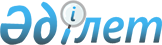 Об утверждении Положения республиканского государственного учреждения "Комитет государственного оборонного заказа Министерства индустрии и инфраструктурного развития Республики Казахстан"
					
			Утративший силу
			
			
		
					Приказ Министра индустрии и инфраструктурного развития Республики Казахстан от 4 ноября 2019 года № 822. Утратил силу приказом Министра промышленности и строительства Республики Казахстан от 2 октября 2023 года № 16.
      Сноска. Утратил силу приказом Министра промышленности и строительства РК от 02.10.2023 № 16.
      В соответствии с постановлением Правительства Республики Казахстан от 24 октября 2019 года № 797 "Об образовании Комитета государственного оборонного заказа Министерства индустрии и инфраструктурного развития Республики Казахстан и внесении изменений и дополнений в постановление Правительства Республики Казахстан от 29 декабря 2018 года № 936 "О некоторых вопросах Министерства индустрии и инфраструктурного развития Республики Казахстан и внесении изменений и дополнений в некоторые решения Правительства Республики Казахстан" ПРИКАЗЫВАЮ:
      1. Утвердить прилагаемое Положение республиканского государственного учреждения "Комитет государственного оборонного заказа Министерства индустрии и инфраструктурного развития Республики Казахстан".
      2. Комитету государственного оборонного заказа Министерства индустрии и инфраструктурного развития Республики Казахстан в установленном законодательством порядке обеспечить:
      1) в течение десяти календарных дней со дня утверждения настоящего приказа направление на казахском и русском языках в республиканское государственное предприятие на праве хозяйственного ведения "Институт законодательства и правовой информации Республики Казахстан" для официального опубликования и включения в Эталонный контрольный банк нормативных правовых актов Республики Казахстан;
      2) размещение настоящего приказа на интернет-ресурсе Министерства индустрии и инфраструктурного развития Республики Казахстан.
      3. Контроль за исполнением настоящего приказа возложить на курирующего Вице-министра индустрии и инфраструктурного развития Республики Казахстан.
      4. Настоящий приказ вводится в действие со дня его подписания. Положение республиканского государственного учреждения "Комитет государственного оборонного заказа Министерства индустрии и инфраструктурного развития Республики Казахстан" Глава 1. Общие положения
      1. Республиканское государственное учреждение "Комитет государственного оборонного заказа Министерства индустрии и инфраструктурного развития Республики Казахстан" (далее – Комитет) является ведомством Министерства индустрии и инфраструктурного развития Республики Казахстан (далее – Министерство) осуществляющим руководство в области формирования, размещения и выполнения государственного оборонного заказа.
      2. Комитет осуществляет свою деятельность в соответствии с Конституцией и законами Республики Казахстан, актами Президента и Правительства Республики Казахстан, иными нормативными правовыми актами, а также настоящим Положением (далее – Положение).
      3. Комитет является юридическим лицом в организационно-правовой форме республиканского государственного учреждения, имеет печать и штампы со своим наименованием на государственном языке, бланки установленного образца, а также в соответствии с законодательством счета в органах Казначейства.
      4. Комитет вступает в гражданско-правовые отношения от собственного имени в пределах своих полномочий.
      В случае, когда бюджетные средства в рамках государственного оборонного заказа, предусмотрены в бюджете уполномоченного органа, Комитет вступает в гражданско-правовые отношения с исполнителями государственного оборонного заказа в интересах соответствующего получателя государственного оборонного заказа.
      5. Комитет выступает стороной гражданско-правовых отношений от имени государства, если он уполномочен на это в соответствии с законодательством Республики Казахстан.
      6. Комитет по вопросам своей компетенции в установленном законодательством порядке принимает решения, оформляемые приказами председателя.
      7. Структура Комитета утверждается Министром индустрии и инфраструктурного развития Республики Казахстан, лимит штатной численности утверждается руководителем аппарата Министерства по согласованию с Министром индустрии и инфраструктурного развития Республики Казахстан.
      Сноска. Пункт 7 - в редакции приказа Министра индустрии и инфраструктурного развития РК от 21.04.2021 № 183.


      8. Местонахождения Комитета: Республика Казахстан, 010000, город Нур-Султан, район Есиль, проспект Кабанбай батыра, 32/1, здание "Транспорт Тауэр".
      9. Полное наименование Комитета: республиканское государственное учреждение "Комитет государственного оборонного заказа Министерства индустрии и инфраструктурного развития Республики Казахстан".
      9-1. Комитет имеет подведомственную организацию – республиканское государственное предприятия на праве хозяйственного ведения "Қазарнаулыэкспорт (Казспецэкспорт)" Комитета государственного оборонного заказа Министерства индустрии и инфраструктурного развития Республики Казахстан.
      Сноска. Положение дополнено пунктом 9-1 в соответствии с приказом и.о. Министра индустрии и инфраструктурного развития РК от 21.02.2020 № 84 (вводится в действие по истечении десяти календарных дней после дня его первого официального опубликования).


      10. Настоящее Положение является учредительным документом Комитета.
      11. Финансирование деятельности Комитета осуществляется за счет средств республиканского бюджета.
      12. Комитету не допускается вступать в договорные отношения с субъектами предпринимательства на предмет выполнения обязанностей, являющихся функциями Комитета.
      Если Комитету законодательными актами предоставлено право осуществлять деятельность, приносящую доходы, то доходы, полученные от такой деятельности, направляются в доход республиканского бюджета. Глава 2. Основные задачи, функции, права и обязанности Комитета
      13. Основными задачами Комитета являются:
      1) обеспечение Вооруженных Сил Республики Казахстан, других войск и воинских формирований, специальных государственных и правоохранительных органов Республики Казахстан современными товарами (продукцией) военного назначения, товарами (продукцией) двойного назначения (применения), работами военного назначения и услугами военного назначения;
      2) осуществление межотраслевой координации и контроля за выполнением государственного оборонного заказа;
      3) организация деятельности подведомственных организаций, а также организаций, находящихся в доверительном управлении;
      4) осуществление иных задач, возложенных на Комитет, в пределах своей компетенции.
      14. Функции Комитета:
      1) осуществление регулятивных, реализационных и контрольно-надзорных функций Министерства в пределах компетенции Комитета;
      2) утверждение нормативных правовых актов по вопросам, входящим в компетенцию ведомства, и при наличии прямой компетенции по их утверждению в приказах Министра, за исключением нормативных правовых актов, затрагивающих права и свободы человека и гражданина;
      3) организация и осуществление взаимодействия с Вооруженными Силами Республики Казахстан, другими войсками и воинскими формированиями, специальными государственными и правоохранительными органами Республики Казахстан в области государственного оборонного заказа;
      4) осуществление руководства в области формирования, размещения и выполнения оборонного заказа;
      5) разработка правил формирования, размещения и выполнения государственного оборонного заказа;
      6) разработка правил ценообразования на товары (продукцию) военного назначения, товары (продукцию) двойного назначения (применения), работы военного назначения и услуги военного назначения в рамках государственного оборонного заказа по согласованию с антимонопольным органом;
      7) формирование и ведение реестра отечественных производителей товаров (продукции) военного назначения, товаров (продукции) двойного назначения (применения) и отечественных поставщиков работ военного назначения и услуг военного назначения государственного оборонного заказа в соответствии с правилами формирования, размещения и выполнения государственного оборонного заказа;
      8) осуществление выбора исполнителя государственного оборонного заказа, за исключением случаев, когда бюджетные средства в рамках государственного оборонного заказа предусмотрены в бюджете получателя государственного оборонного заказа;
      9) формирование государственного оборонного заказа и доведение задания утвержденного государственного оборонного заказа до исполнителей государственного оборонного заказа;
      10) заключение договора на выполнение государственного оборонного заказа с исполнителем государственного оборонного заказа, за исключением случаев, когда бюджетные средства в рамках государственного оборонного заказа предусмотрены в бюджете получателя государственного оборонного заказа;
      11) осуществление финансирования государственного оборонного заказа, за исключением случаев, когда бюджетные средства в рамках государственного оборонного заказа предусмотрены в бюджете получателя государственного оборонного заказа;
      12) принятие решения о перераспределении бюджетных средств в рамках государственного оборонного заказа в случаях предусмотренных законодательством, когда бюджетные средства в рамках государственного оборонного заказа предусмотрены в бюджете уполномоченного органа;
      13) обеспечение товарами (продукцией) военного назначения и товарами (продукцией) двойного назначения (применения) получателей государственного оборонного заказа, за исключением случаев, когда бюджетные средства в рамках государственного оборонного заказа предусмотрены в бюджете получателя государственного оборонного заказа;
      14) распределение государственным учреждениям получателя государственного оборонного заказа товаров (продукции) военного назначения, товаров (продукции) двойного назначения (применения), работ военного назначения и услуг военного назначения, приобретаемых в рамках государственного оборонного заказа, когда бюджетные средства в рамках государственного оборонного заказа предусмотрены в бюджете уполномоченного органа;
      15) осуществление межотраслевой координации и контроля за выполнением государственного оборонного заказа;
      16) осуществляет иные полномочия, предусмотренные законами Республики Казахстан, актами Президента Республики Казахстан, Правительства и приказами Министра индустрии и инфраструктурного развития Республики Казахстан.
      15. Права и обязанности Комитета.
      Комитет:
      1) издание правовых актов в пределах своей компетенции;
      2) запрос и получение от структурных подразделений Министерства, государственных органов, организаций, их должностных лиц необходимую информацию и материалы;
      3) внесение предложений по совершенствованию законодательства Республики Казахстан;
      4) внесение предложений по всем вопросам своей деятельности;
      5) проведение совещаний, семинаров, конференций, круглых столов, конкурсов и иных мероприятий по вопросам, входящим в компетенцию Комитета;
      6) осуществление иных прав, предусмотренных действующим законодательством Республики Казахстан.
      В обязанности Комитета входит:
      1) обеспечение реализации возложенных на Комитет задач и функций;
      2) соблюдение законодательства Республики Казахстан, прав и охраняемых законом интересов физических и юридических лиц;
      3) дача разъяснений по вопросам, входящим в компетенцию Комитета;
      4) представление необходимых материалов и справок в пределах своей компетенции и в рамках законодательства в случае официального запроса об этом структурными подразделениями Министерства и государственными органами;
      5) обеспечение сохранности государственной собственности, находящейся на балансе Комитета;
      6) ведение бухгалтерского учета в соответствии с действующим законодательством;
      7) составление и предоставлять в установленные сроки бухгалтерскую и финансовую отчетность в Министерство;
      8) обеспечение полного, своевременного и эффективного использования бюджетных средств, выделенных Комитету;
      9) проведение процедуры государственных закупок в соответствии с законодательством Республики Казахстан. Глава 3. Организация деятельности Комитета
      16. Комитет обладает полномочиями, необходимыми для реализации его основных задач и функций, в соответствии с законодательными актами, актами Президента Республики Казахстан, иными нормативными правовыми актами Республики Казахстан.
      17. Комитет возглавляет Председатель, назначаемый на должность и освобождаемый от должности в порядке, установленном законодательством Республики Казахстан.
      18. Председатель имеет заместителей, назначаемых на должности и освобождаемых от должностей приказом руководителя аппарата Министерства по согласованию с Министром индустрии и инфраструктурного развития Республики Казахстан.
      Сноска. Пункт 18 - в редакции приказа Министра индустрии и инфраструктурного развития РК от 21.04.2021 № 183.


      19. Председатель осуществляет общее руководство деятельностью Комитета и несет персональную ответственность за выполнение возложенных на Комитет задач и осуществление им своих функций.
      20. Председатель Комитета представляет руководству Министерства предложения по структуре и штатному расписанию Комитета.
      21. В этих целях Председатель Комитета:
      1) определяет обязанности и полномочия своих заместителей, руководителей структурных подразделений и работников Комитета;
      2) в пределах своей компетенции издает приказы;
      3) решает вопросы назначения и освобождения от должности, командирования, предоставления отпусков, оказания материальной помощи, подготовки (переподготовки), повышения квалификации, поощрения, выплаты надбавок, премирования и дисциплинарной ответственности работников Комитета, а также руководителей подведомственных государственных учреждений Комитета;
      4) представляет Комитет в государственных органах и иных организациях в соответствии с действующим законодательством;
      5) утверждает положения о структурных подразделениях Комитета;
      6) курирует юридическую службу Комитета;
      7) осуществляет допуск работников Комитета к государственным секретам;
      8) в случаях фиксирования коррупционных правонарушений либо действий, способствующих возникновению коррупционных деяний, информирует об этом руководство Министерства;
      9) обеспечивает соблюдение сотрудниками Комитета норм служебной этики государственных служащих;
      10) принимает меры, направленные на противодействие коррупции в Комитете, и несет персональную ответственность за принятие антикоррупционных мер;
      11) несет персональную ответственность за реализацию республиканских бюджетных программ и осуществление деятельности в сфере государственных закупок;
      12) принимает решения по другим вопросам, отнесенным к его компетенции.
      Исполнение полномочий Председателя Комитета в период его отсутствия осуществляется лицом, его замещающим в соответствии с действующим законодательством.
      22. Заместитель Председателя Комитета:
      1) координирует деятельность структурных подразделений Комитета в пределах своих полномочий;
      2) осуществляет иные функции, возложенные на него Председателем Комитета.
      23. Документы, направляемые от имени Комитета в другие структурные подразделения Министерства по вопросам, входящим в компетенцию Комитета, подписываются председателем и (или) заместителями председателя в соответствии с распределением обязанностей. Глава 4. Имущество Комитета
      24. Комитет имеет на праве оперативного управления обособленное имущество.
      Имущество Комитета формируется за счет имущества, переданного ему государством, а также иного имущества, стоимость которых отражается в балансе Комитета.
      25. Имущество, закрепленное за Комитетом, относится к республиканской собственности.
      26. Комитет самостоятельно не отчуждает или иным способом не распоряжается закрепленным за ним имуществом, если иное не установлено законами Республики Казахстан. Глава 5. Реорганизация и ликвидация Комитета
      27. Реорганизация и ликвидация Комитета осуществляются в соответствии с законодательством Республики Казахстан.
					© 2012. РГП на ПХВ «Институт законодательства и правовой информации Республики Казахстан» Министерства юстиции Республики Казахстан
				
      Министриндустрии иинфраструктурногоразвитияРеспублики Казахстан 

Б. Атамкулов
Утверждено
приказом Министра индустрии и
инфраструктурного развития
Республики Казахстан
от 4 ноября 2019 года № 822